Supplemental file 7>MK515143MATVAASATPYAPASEPAAGLPRTTALALASVSALISTLPPLSQSNAANYFTLVGKFNPVGEAAWTRAAEAARGAAAAVNAAVAATTFDSNPNTNSGNNKNNNPTFTTPLNVSQHPGELCNRRCIAGDSRICYFKFTLEHYQVMGVACGRCALGIIADCYAPQCILADGYEKGVMSINRQLPGPAIQVCRGDLIIVDVANQALGTAAAIHWHGQHMVATPWSDGVPFVTQCPIHFANSFRYHFWATEAGTHFYHSHSGHHKVNGQYGALIVRDDPAAMLSKDTYDFDLPEHYILIADWMHTYGEQYFPGEPSSAGIFPDSVLINGRGIYYTKEGVRVPTVVPPMRYYVLPGKRYRFRLINSISHSCPFQLQIERHNMSIIASDSYDLKPYAFDTIISNAGERYDFVVFTNNTEGDYWIRVRGMGVCAILPTESFALLRYMSNEVTTDSFEERPLPPMPLYNETYVSGVFLNHPNGSCGASDNHCISELESLEQDEILRTATPDHQFFLAFHNFPVPNSEIFKNGNYYHFANLQNNLTIVGAINNLSFVFPSYPPLTQPEAMNDTQFCTELERPAHCRGNRLCPCVHRLLVRHGSVVELILVDETELVGRLHHPFHLHGHRFIVTALGRDSAGMPMSVSTAKRLKVNNNLLAHNSNNTRPPFKDTVSIPSRGYAVVRFRAENPGFWLMHCHYEWHLSIGMGLILQVGNTSEMVPTPKGFPSCGNYLPELNELQAFRAKKLYFM*>c67980_g1MRSPKIGDAKMCASVINQINTDCVSSSHNNRNNNKRQTIINTTDCDVMSHTNNRRQRCEFTATTRVAARKSTMTLPSTSLPLALLLLSTTLLLLCALKPANAAATATATNKNAREIISNSGVEEKSPNPKATVIAATTTRKAPSVCSVIIDDKRETREIGAVWVSSQDACNIHTCEQDENGAPRETITNVDCGQFYCDVDSELRPQPGSCCGECVRTKCRFNDTVYELGQTWHSPDGCTMYECAPLPEHSVVTPMINVFEKTCAPLPLDCPREQVYVKDCCQQCRGSETPMSRSTEMREQNGDIWTEEFYRNHPCVRECQPNADPMTCRYDFVVEWYETMSKACYGCPQNGTDCERPHCVLGDGIERSVMVVNRMMPGPSIEVCEGDMIVVDVHNHLLGDSTTIHWHGMHQRNYPYMDGVPHISQCPISPHSTFRYRFRAENSGTHFWHSHTGMQRGDGVFGALIVRRPRASEAHEHLYDFDLSEHKMILQDWVHTPGVSIFSSHHHSRGDNKPVNLLVNGRGRFYYAIWDQAKKEARAGTVEKPNIKEDKPVTPKPTTTTTTPTPTTSTTPSTFVLNQSEVGSQYDLTPSQIELLHLPNDTSRNNMRLRNINEISRLTHVAQQPPPQSDHRDSEPEVEFDLTAQPTNVQRTKRAVDDIQLHQMPLQIFHVRRGFRYRFRIINAEFLNCPIALSIDNHTLLAINSDGYDFEPLEVGAIVTYAGERFDFVLNANQSVGNYWIRFKGLMDCSDQFTSAFQVGILRYEGAGETEPNGVLGWQHKADGIELNAMNRGSGHPDSLTAAEMTALPIYDTVPGVDRDALKPVADYKFFVYYDFYAKDNPVFHPGDYYSFNDSLGKTNKLYTPQLNHISLKMPPMALMPDRNNVDDSLFCNDTSLAQQGIDCRKDFCNCHHVLQVPLNSVVELIMVDEGFTFDANHPFHLHGNAFRVVGLERLGSNVTIEMVKQLDRYNLLKRNLDRPPIKDTVTIPDGGYTILRFEAYNPGFWLFHCHIEFHAEIGMALIIKVGDNDQMKSAPKNFPTCHDYMPKDGEDEIEEDSGADKNDNTATSAPITTPSTGGAVALSARVYSVLSALLVLGALHWSRLAAVVGIH*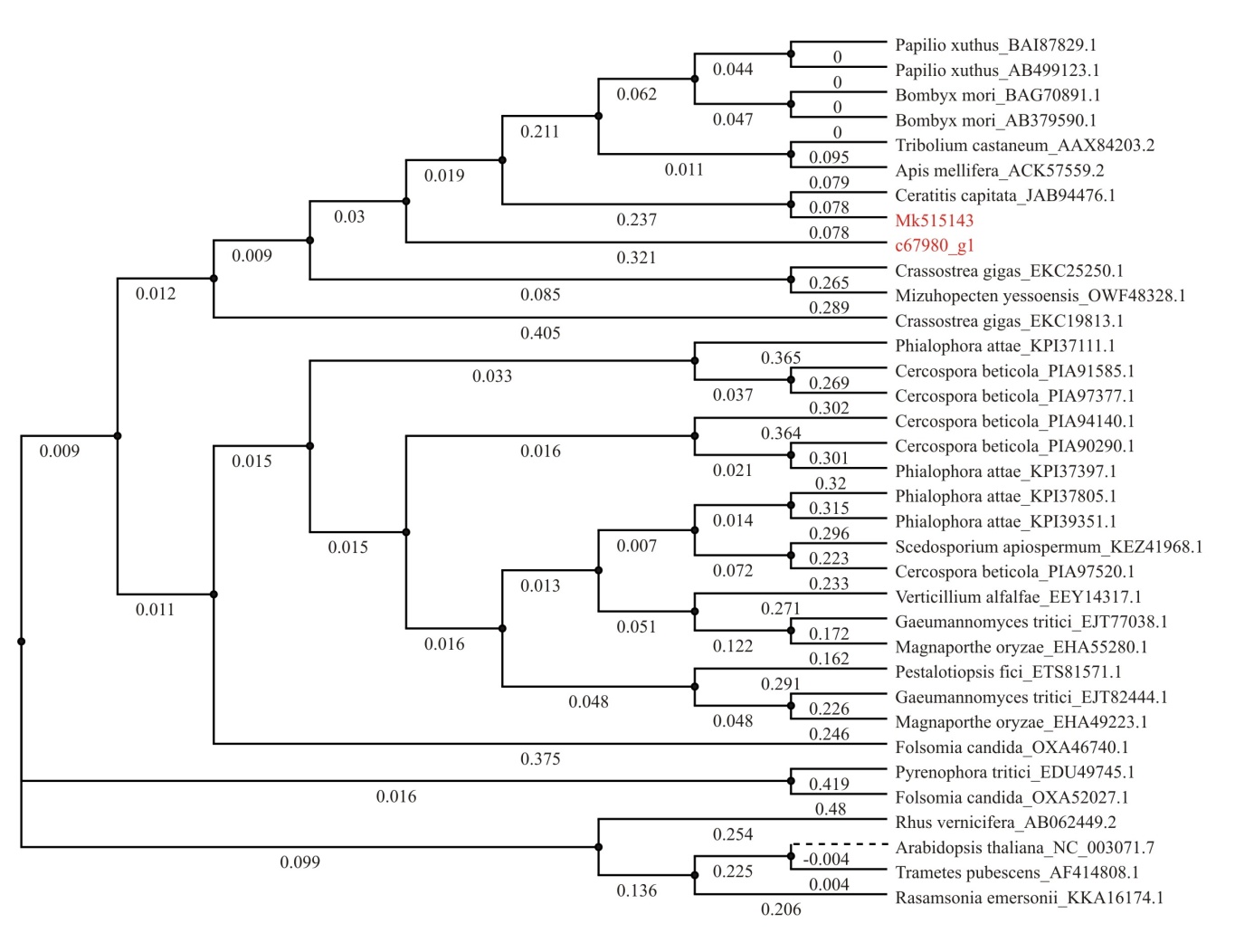 